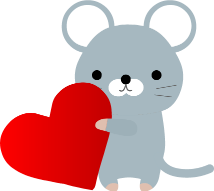 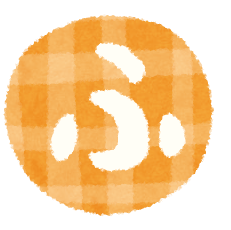 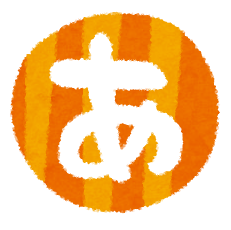 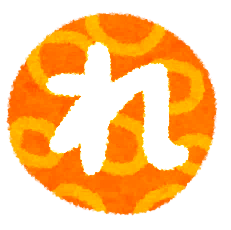 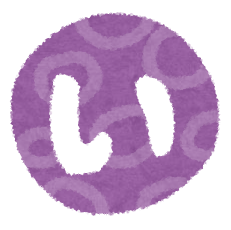 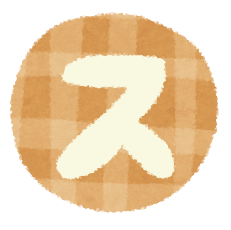 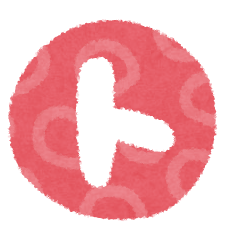 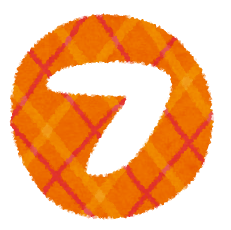 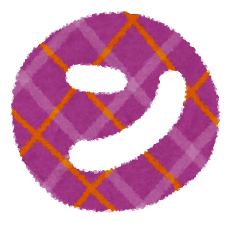 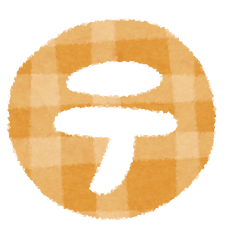 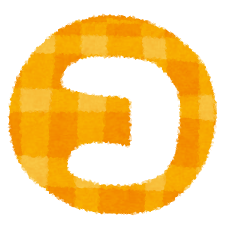 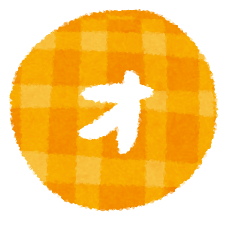 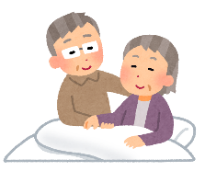 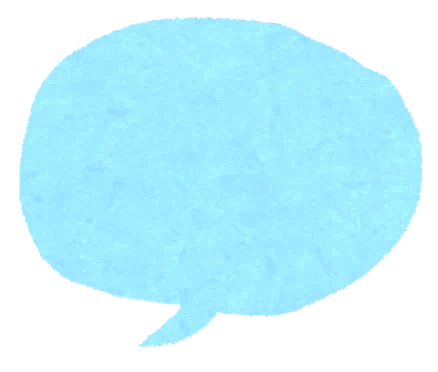 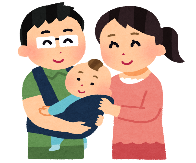 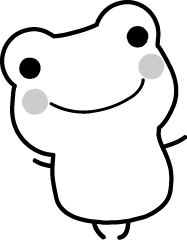 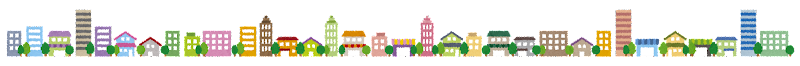 .※提出する写真に添えて期日までにご応募ください。ふれあいフォトコンテスト応募用紙ふれあいフォトコンテスト応募用紙ふれあいフォトコンテスト応募用紙ふれあいフォトコンテスト応募用紙（ふりがな）名　前住　所〒鏡石町※町内在勤・在学高校生の場合↓(学校・会社名：　　　　　　　　　　　　　　　　　　　　　　　)〒鏡石町※町内在勤・在学高校生の場合↓(学校・会社名：　　　　　　　　　　　　　　　　　　　　　　　)〒鏡石町※町内在勤・在学高校生の場合↓(学校・会社名：　　　　　　　　　　　　　　　　　　　　　　　)電話番号年　齢　　　　　　才性　別　男　・　女作品タイトル備　考※記入任意※作品に対する簡単な説明や思いなどがあれば書いてください。※作品に対する簡単な説明や思いなどがあれば書いてください。※作品に対する簡単な説明や思いなどがあれば書いてください。